Supplementary file 2IGV views of log2 ratio and regions of uracil enrichment on all the chromosomes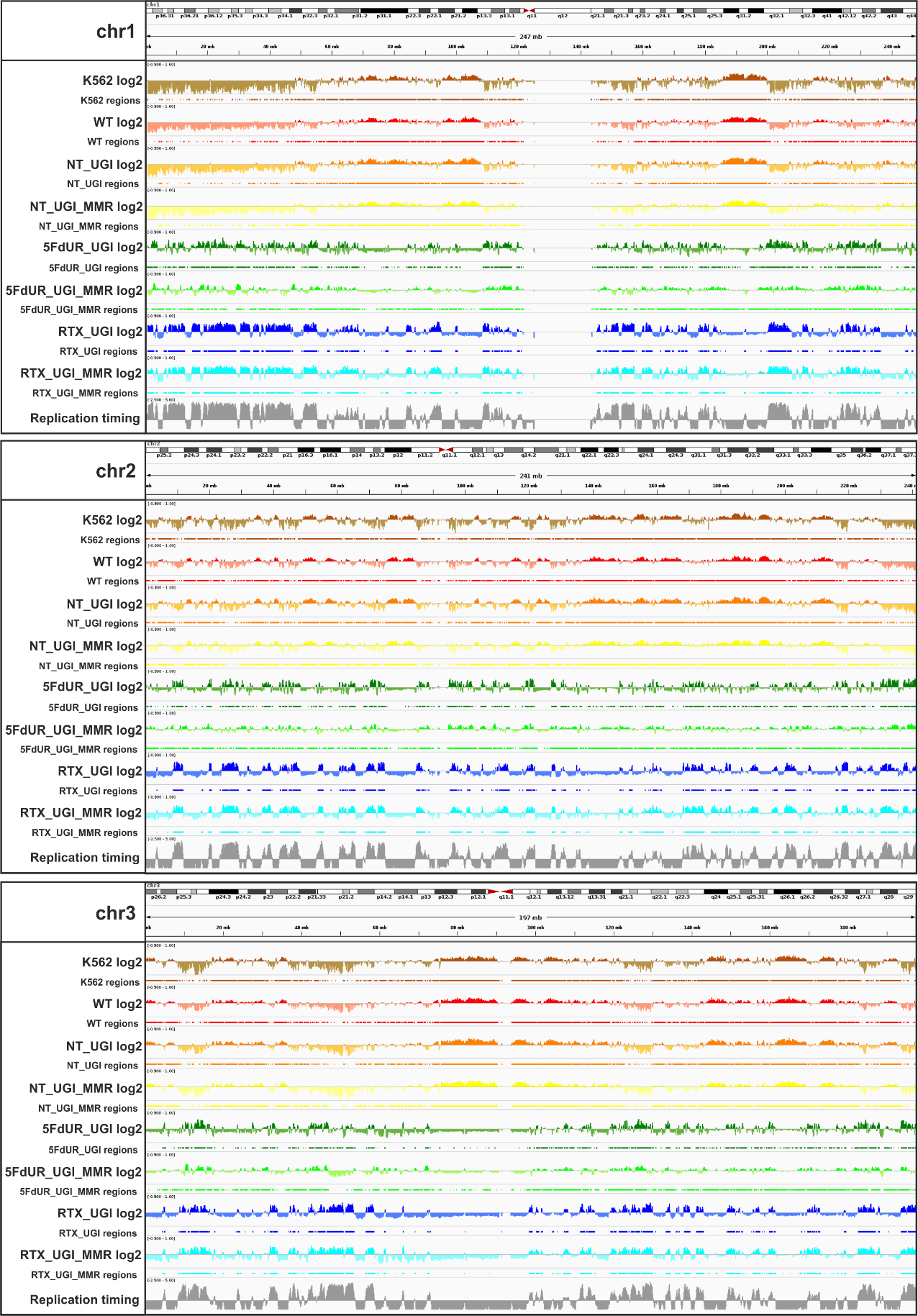 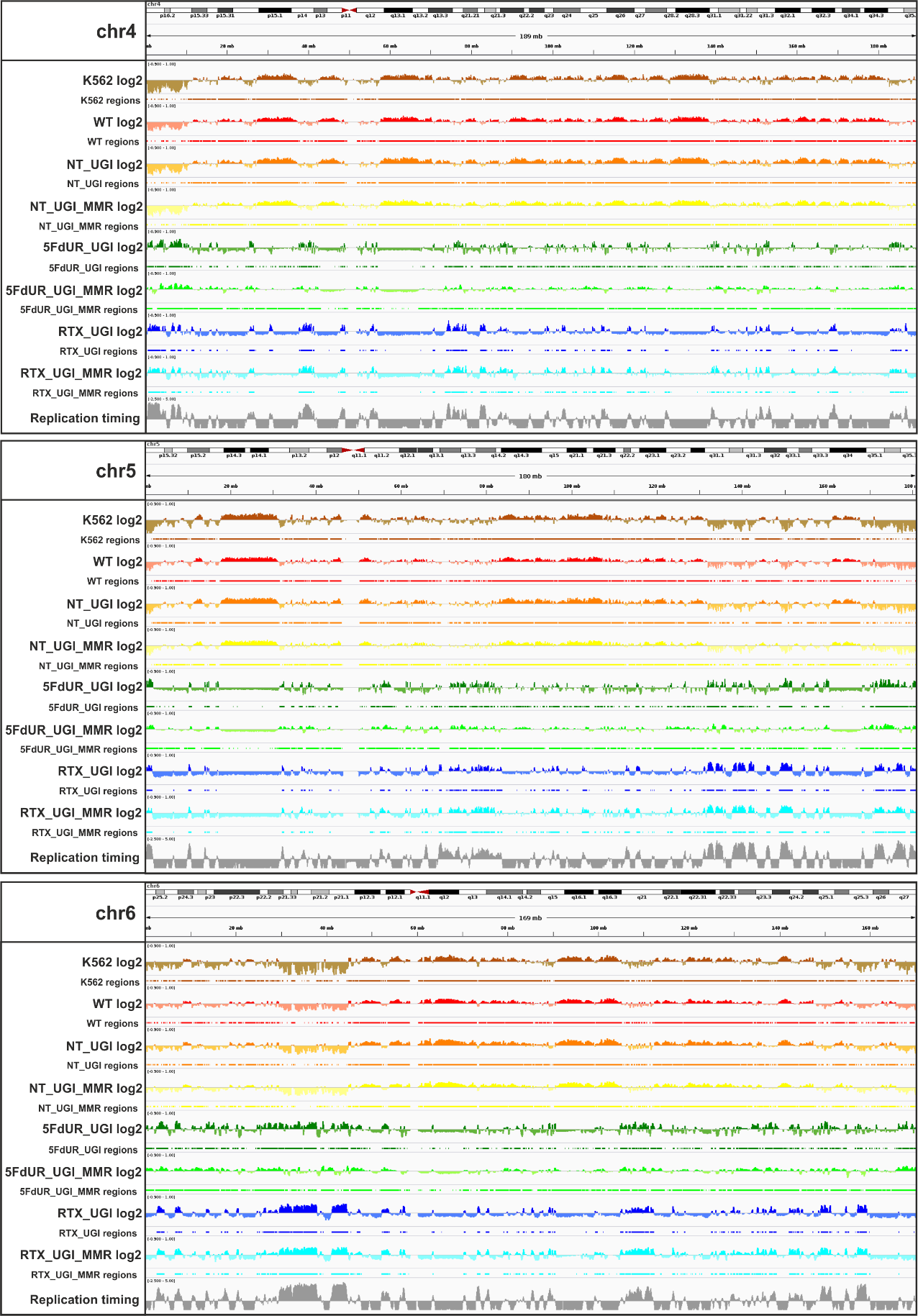 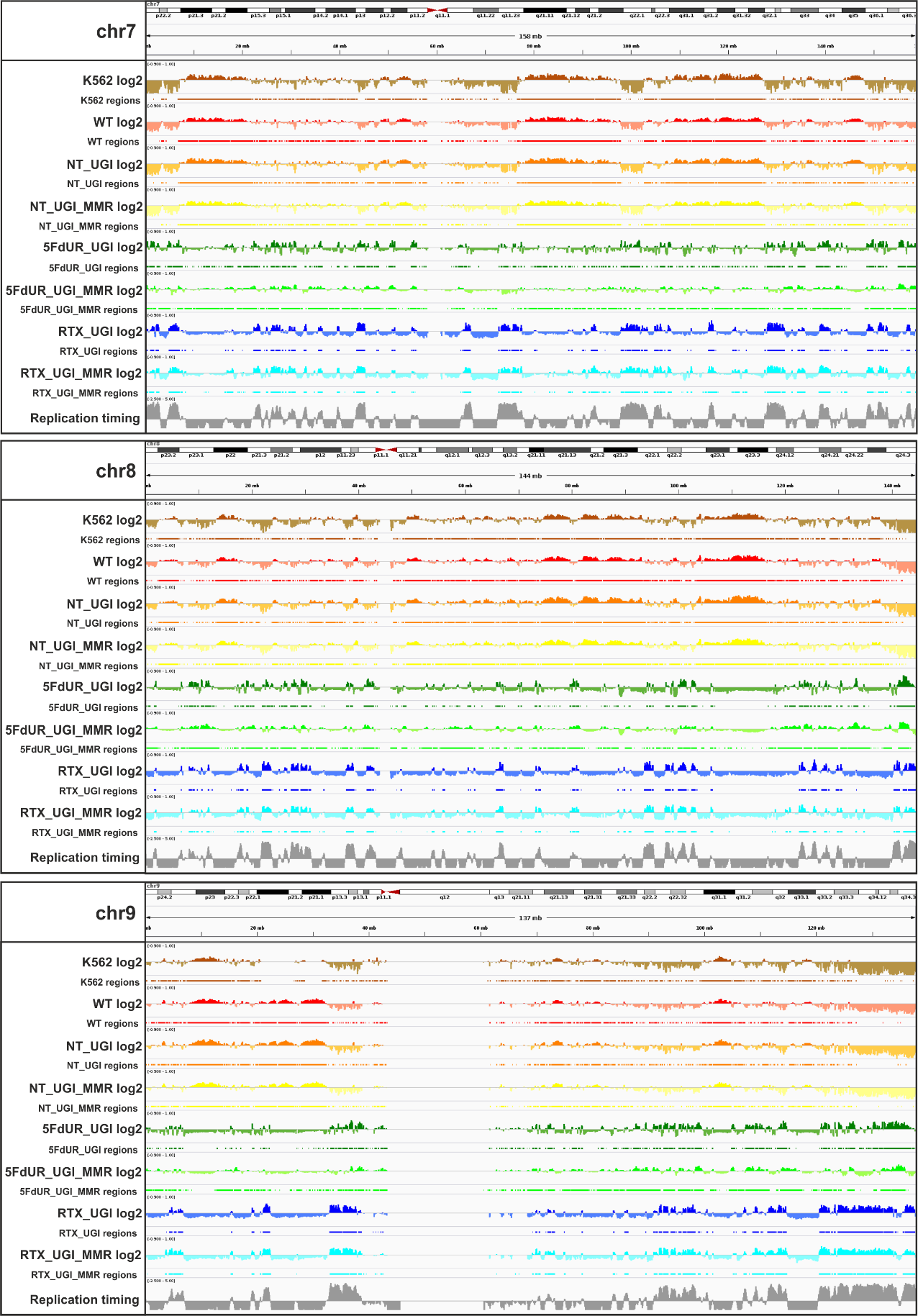 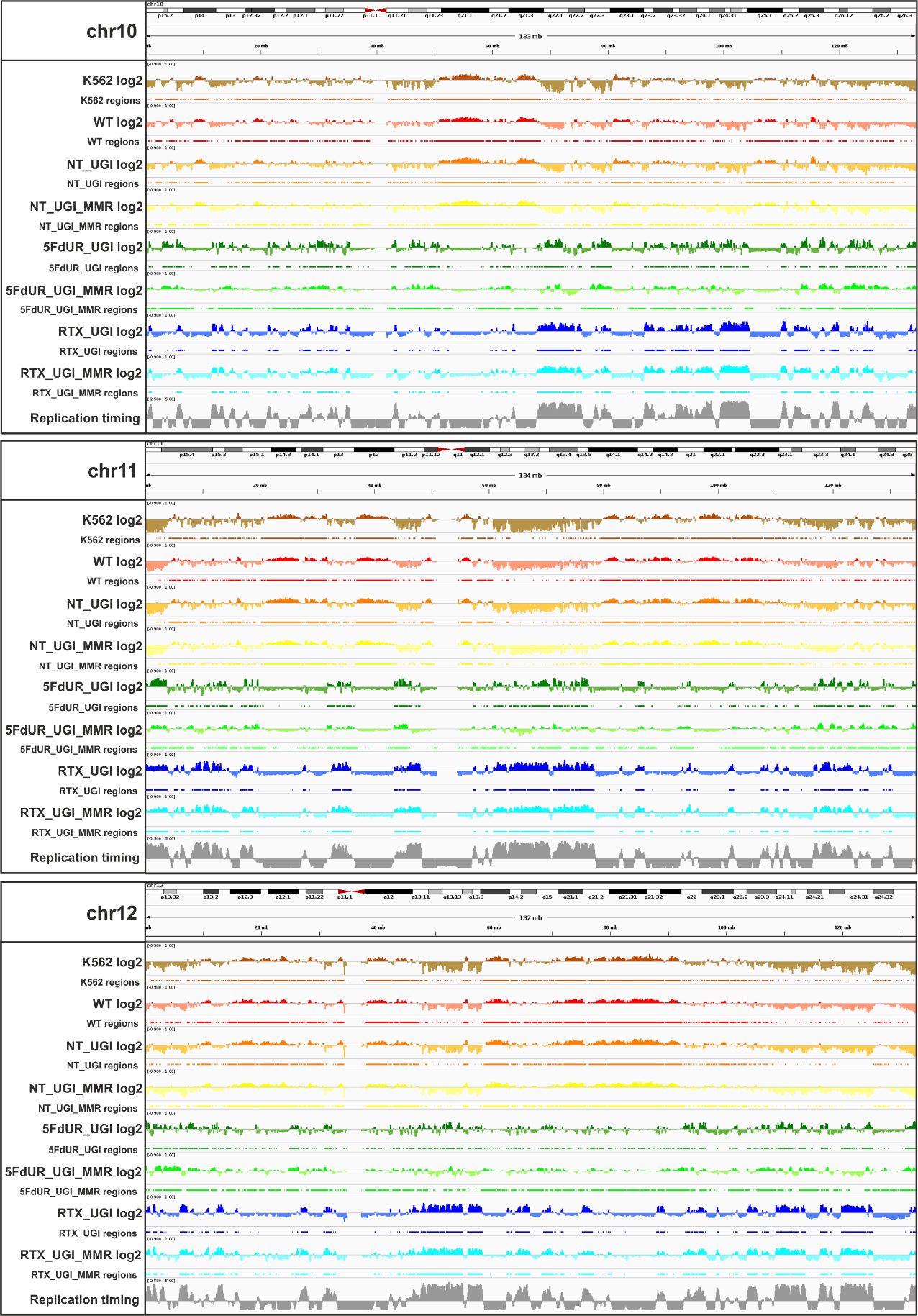 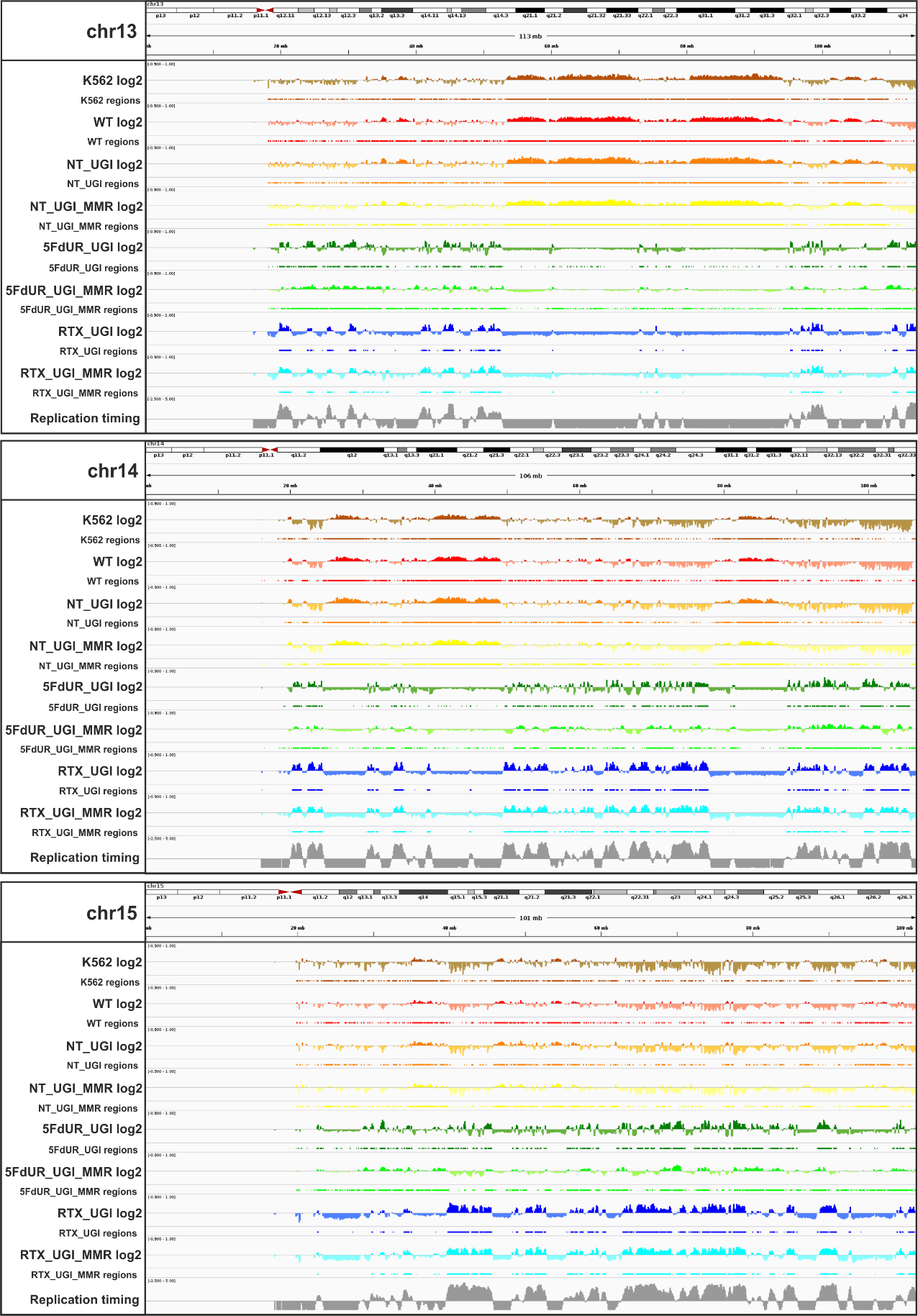 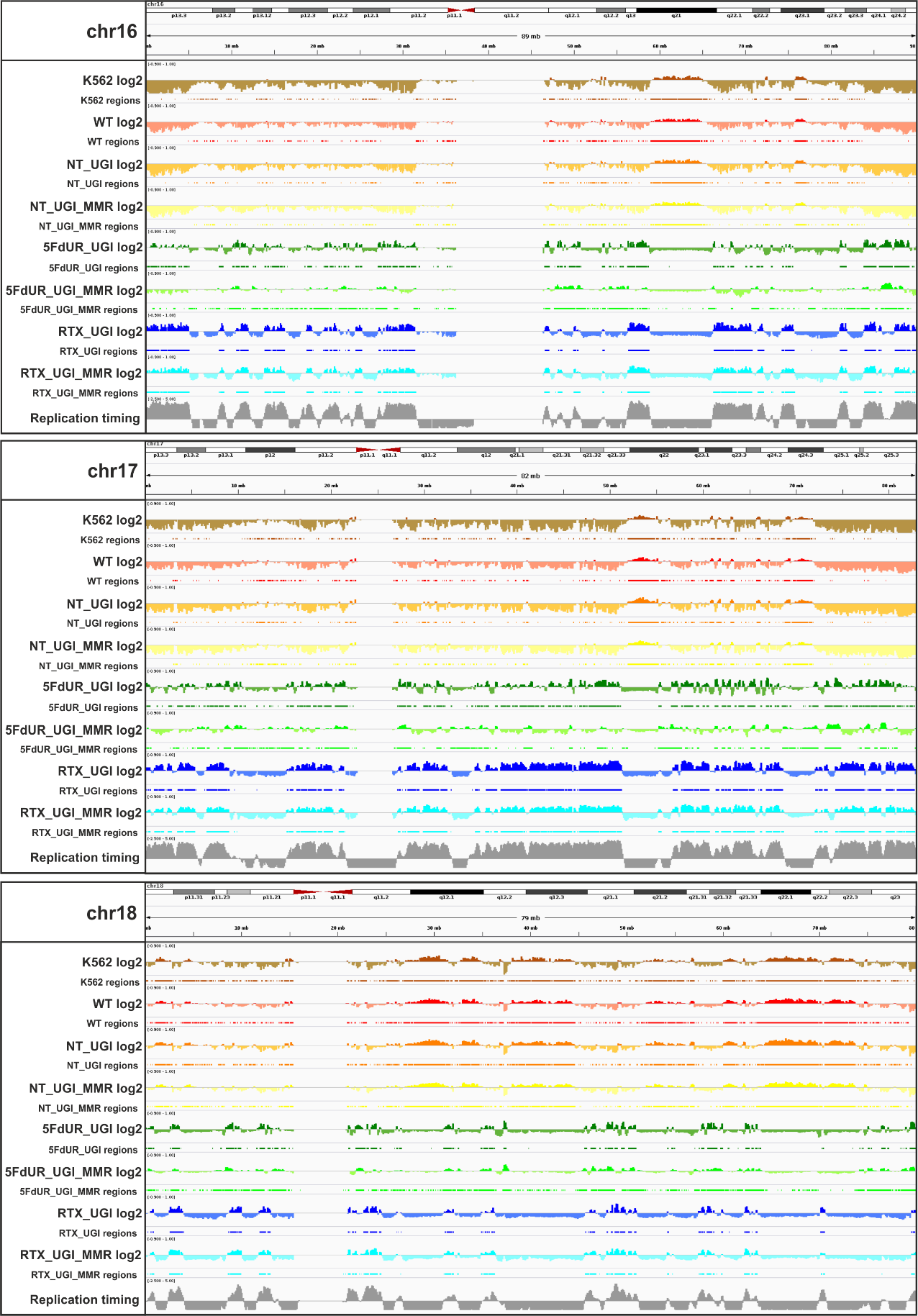 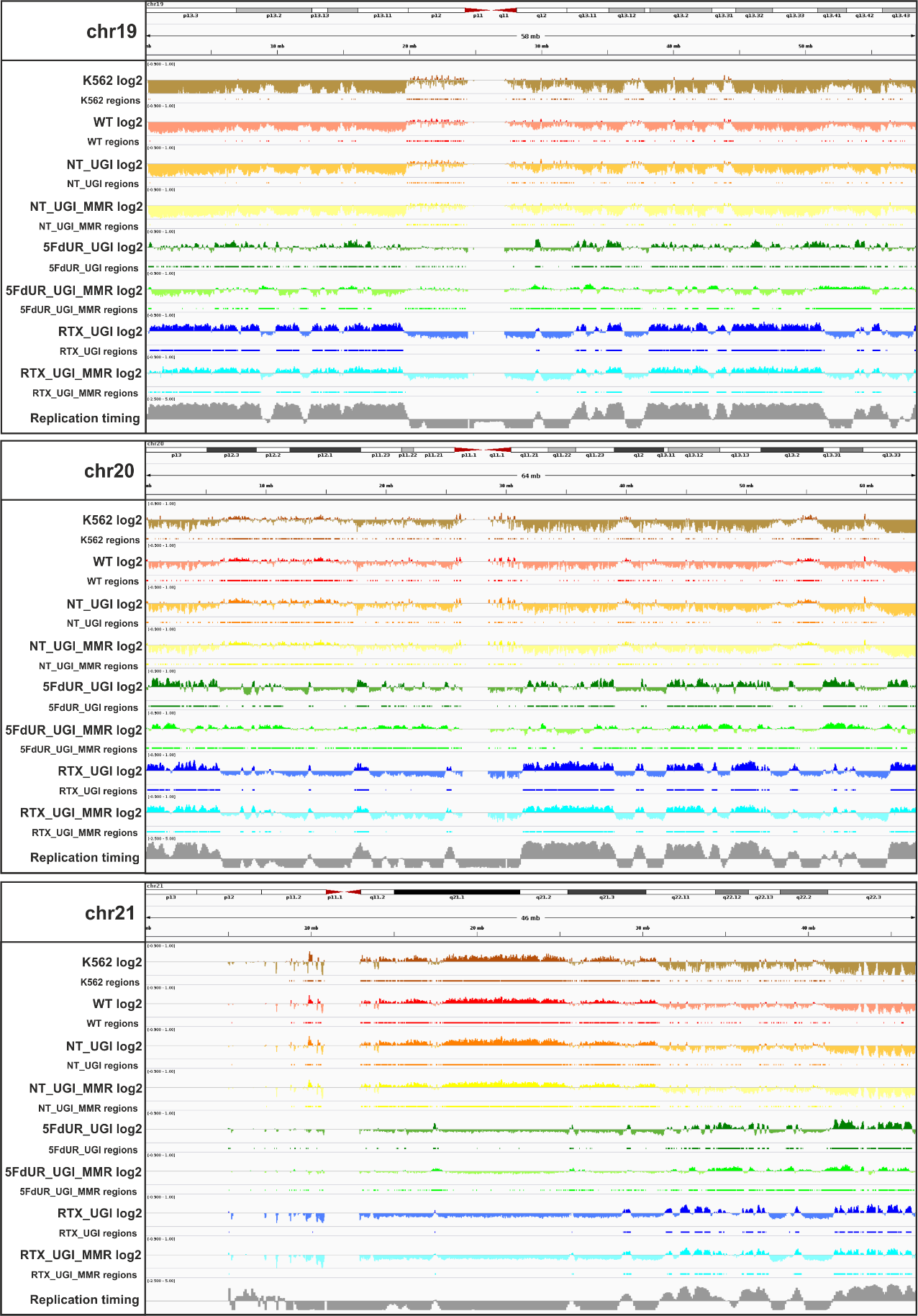 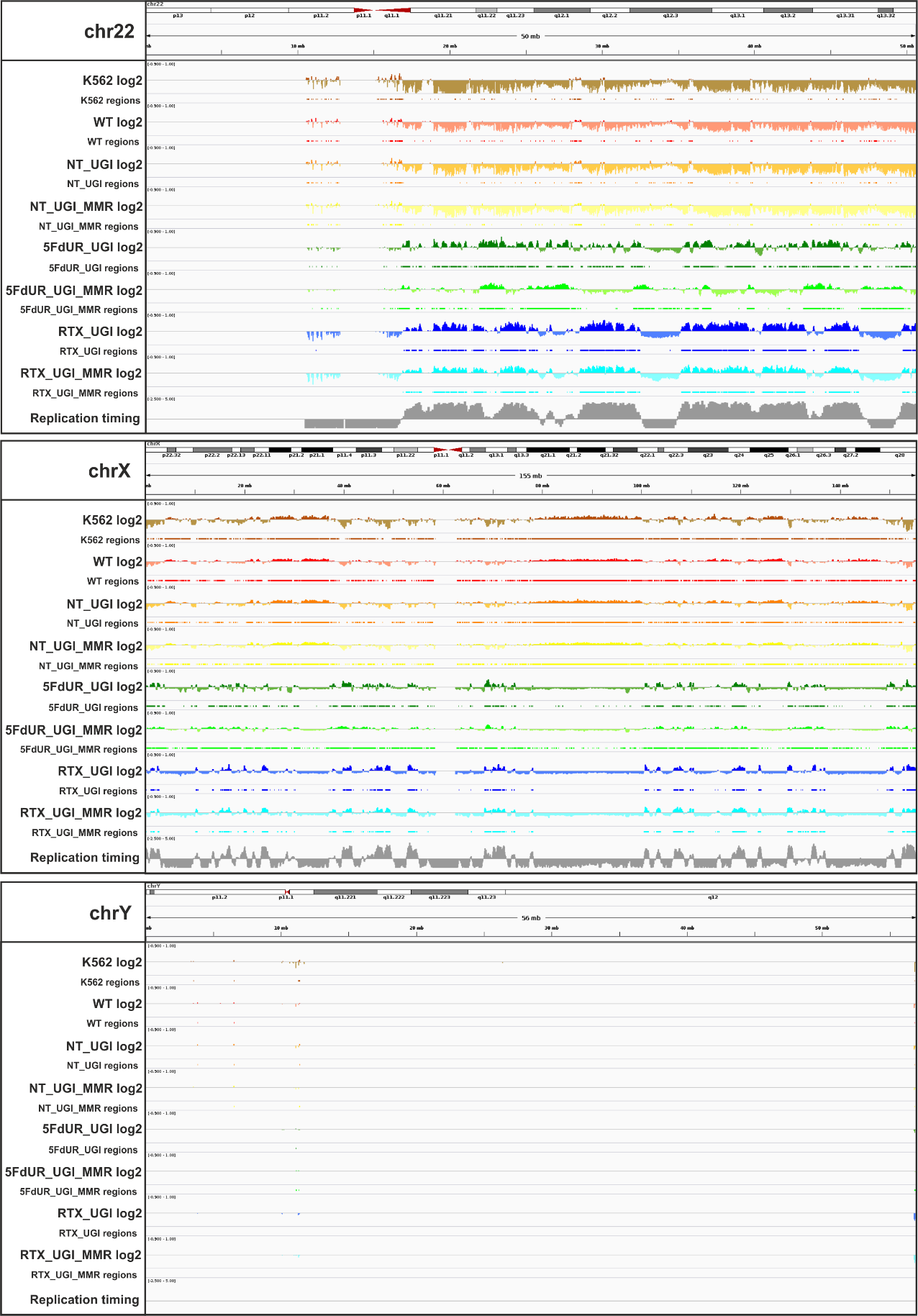 